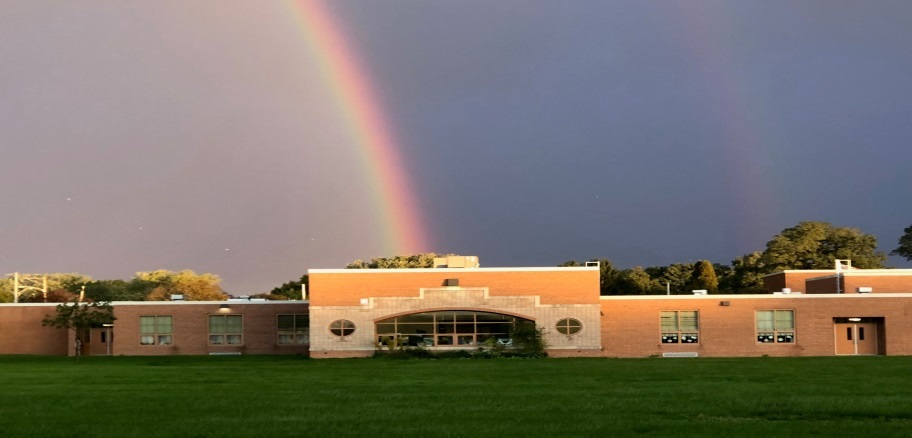 COMPREHENSIVE SCHOOL LEVEL PLAN"Hakikisha kuwa kuna mfumo katika shule hiyo kikamilifu kuhakikisha mkuu imewezeshwa kutumika kama nguvu ya kufundisha kiongozi kwa kushirikiana na jamii za shule, inaongoza ukuaji mafanikio na inaendelea kuboresha katika shule."Maalum Mikakati Shule2023-2024Comprehensive kuboresha shule mipangouchambuzi wa datamaendeleo ya kitaalumaUtekelezaji wa mikakatiUfuatiliaji na kurekebishaShule kote Chanya Behavior Support (SWPBIS)Matumizi ya datakanuni za kawaida na matarajioKufundisha na kuimarisha tabia inatarajiwa4/1 chanya kwa hasiMaalum Shule Utekelezaji HatuaKusanya na kukagua dataMafanikio - PSSA, PVAAS, DIBELS, CDTTabia - Ofisi Nidhamu Rufaa, kusimamishwaUtambuzi - Mwanafunzi, mwalimu, na mzazi tafitimaendeleo ya kitaalumaNguvu ya Maneno yetu - kitabu utafitinjia za heshima mafunzoSWPBIS mafunzoUfundishaji Uongozi wa Timu / Professional Learning Jumuiyakufanya maamuzi ya pamojajukumu la kushirikianauwajibikaji alishiriki